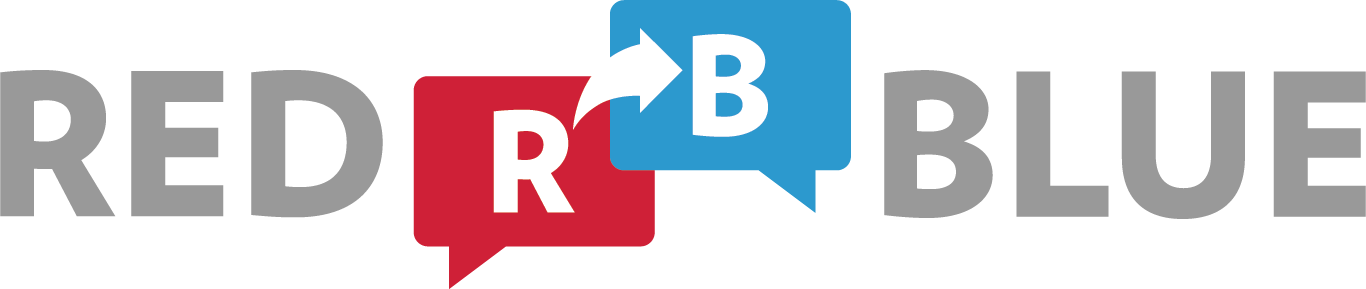 “There’s no question – these candidates are on the side of average Americans, and they’ve shown throughout their careers that they’ll work together to help make the middle class more financially secure and solve our problems – the exact antidote to the flawed priorities of this broken Republican Congress.  These candidates earned their places in our battle-tested program because of their hard work and the competitive nature of their districts, and we will continue to work with them to build and execute winning campaigns.” – DCCC Chairman Steve IsraelAbout Red to BlueThe DCCC’s Red to Blue program highlights top Democratic campaigns across the country, and offers them financial, communications, grassroots, and strategic support. The program will introduce Democratic supporters to new, competitive candidates in order to help expand the fundraising base for these campaigns. About Emerging RacesEmerging Races highlights candidates and districts that are making themselves competitive by running smart campaigns which are becoming increasingly competitive. 